§11427.  Accounts and reportsThe authority shall keep full and accurate accounts of its activities and operations under this chapter and shall, within 120 days after the end of each of its fiscal years, make and deliver a report to the Governor, the Speaker of the House, the President of the Senate and the joint standing committee of the Legislature having jurisdiction over education.  The report must cover the preceding fiscal year and must include a complete operating and financial statement for that year and a breakdown showing the geographic distribution and distribution between institutions of higher learning of its student loans among residents of this State.  The report must demonstrate that all revenues, including reserves, that are acquired with proceeds of tax-exempt bonds issued under this chapter using a portion of the state ceiling on private activity bonds, are being used in a manner consistent with the public purpose for which the bonds are issued.  The authority shall cause an audit of its books and accounts related to its operations under this chapter to be made at least once each year by independent certified public accountants.  The audit may be combined with audits of other activities of the authority.  The cost of the audit may be paid by the authority from funds available to it pursuant to this chapter.  [PL 2015, c. 170, §25 (AMD); PL 2015, c. 170, §30 (AFF).]SECTION HISTORYPL 1987, c. 807, §3 (NEW). PL 1999, c. 728, §17 (AMD). PL 2015, c. 170, §25 (AMD). PL 2015, c. 170, §30 (AFF). The State of Maine claims a copyright in its codified statutes. If you intend to republish this material, we require that you include the following disclaimer in your publication:All copyrights and other rights to statutory text are reserved by the State of Maine. The text included in this publication reflects changes made through the First Regular and First Special Session of the 131st Maine Legislature and is current through November 1, 2023
                    . The text is subject to change without notice. It is a version that has not been officially certified by the Secretary of State. Refer to the Maine Revised Statutes Annotated and supplements for certified text.
                The Office of the Revisor of Statutes also requests that you send us one copy of any statutory publication you may produce. Our goal is not to restrict publishing activity, but to keep track of who is publishing what, to identify any needless duplication and to preserve the State's copyright rights.PLEASE NOTE: The Revisor's Office cannot perform research for or provide legal advice or interpretation of Maine law to the public. If you need legal assistance, please contact a qualified attorney.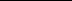 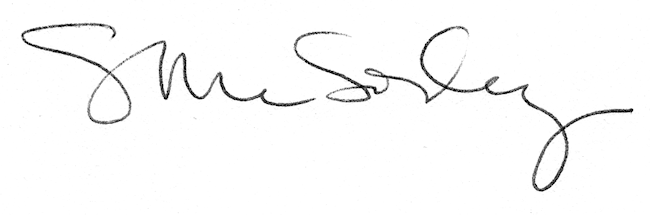 